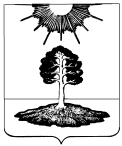 ДУМА закрытого административно-территориальногообразования Солнечный Тверской областиЧЕТВЕРТЫЙ СОЗЫВРЕШЕНИЕОб определении органа местного самоуправления ЗАТО Солнечный Тверской области, уполномоченного на осуществление контроля в сфере закупокРуководствуясь частью 3 статьи 99 Федерального закона от 05.04.2013 г. № 44-ФЗ «О контрактной системе в сфере закупок товаров, работ, услуг для обеспечения государственных и муниципальных нужд», подпунктом 3) пункта 1 статьи 8.1 Устава ЗАТО Солнечный Тверской области, Дума закрытого административно-территориального образования «Солнечный» Тверской области, РЕШИЛА:Определить Ревизионную комиссию закрытого административно-территориального образования «Солнечный» органом местного самоуправления закрытого административно-территориального образования «Солнечный» Тверской области, уполномоченным на осуществление  контроля в сфере закупок (за исключением контроля, предусмотренного частями 5, 8 и 10 статьи 99 Федерального закона от 05.04.2013 г. № 44-ФЗ «О контрактной системе в сфере закупок товаров, работ, услуг для обеспечения государственных и муниципальных нужд»). Настоящее Решение разместить на официальном сайте администрации ЗАТО Солнечный.26.12.2014 г.№  204-4Заместитель председателя Думы            ЗАТО СолнечныйЕ.А. Гаголина